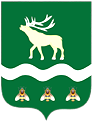 Российская Федерация Приморский крайДУМАЯКОВЛЕВСКОГО МУНИЦИПАЛЬНОГО ОКРУГАПРИМОРСКОГО КРАЯРЕШЕНИЕ31 октября 2023 года                    с. Яковлевка                                              №  Об учреждении Финансового управления Администрации Яковлевского муниципального округа с правами юридического лицаВ соответствии с Федеральным законом от 06.10.2003 № 131-ФЗ «Об общих принципах организации местного самоуправления в Российской Федерации», решением Думы Яковлевского муниципального округа от  24.10.2023 № 137 «Об утверждении структуры Администрации Яковлевского муниципального округа», Уставом Яковлевского муниципального округа Дума Яковлевского муниципального округаРЕШИЛА:1. Учредить Финансовое управление Администрации Яковлевского муниципального округа с правами юридического лица.2. Утвердить Положение о Финансовом управлении Администрации Яковлевского муниципального округа (прилагается).3. Установить, что Финансовое управление Администрации Яковлевского муниципального округа является правопреемником финансового управления Администрации Яковлевского муниципального района.4. Уполномочить начальника отдела учета и отчетности финансового управления Администрации Яковлевского муниципального района Мурыкину Наталью Владимировну выступить в качестве заявителя при государственной регистрации юридического лица.5. Признать утратившими силу:- решение Думы Яковлевского муниципального района от 28 апреля 2009 года № 252 «О Положении о финансовом управлении администрации Яковлевского муниципального района»;- решение Думы Яковлевского муниципального района от 25 февраля 2010 года № 369 «О внесении изменения в Положение о финансовом управлении администрации Яковлевского муниципального района»;- решение Думы Яковлевского муниципального района от 22 февраля 2011 года № 499 «О внесении изменения в Положение о финансовом управлении администрации Яковлевского муниципального района»;- решение Думы Яковлевского муниципального района от 25 октября 2011 года № 628 «О внесении изменения в Положение о финансовом управлении администрации Яковлевского муниципального района»;- решение Думы Яковлевского муниципального района от 7 мая 2020 года № 263-НПА «О внесении изменений в Положение о финансовом управлении администрации Яковлевского муниципального района».6. Настоящее решение вступает в силу со дня его принятия.Председатель Думы  Яковлевского
муниципального округа                                                                 Е.А. ЖивотягинПриложениек решению Думы Яковлевскогомуниципального округаот 31 октября 2023 года №  Положениео Финансовом управлении Администрации Яковлевского муниципального округа	1. Общие положенияФинансовое управление Администрации Яковлевского муниципального округа (далее – финансовое управление), является отраслевым (функциональным) органом Администрации Яковлевского муниципального округа, осуществляющим в пределах своих полномочий муниципальное управление финансовыми ресурсами Яковлевского муниципального округа.Учредителем финансового управления является Дума Яковлевского муниципального округа. Финансовое управление подчиняется в своей деятельности главе Яковлевского муниципального округа и министерству финансов Приморского края в пределах их компетенции.1.4. Финансовое управление является юридическим лицом, имеет печать со своим наименованием и изображением герба Яковлевского муниципального округа, иные необходимые печати, штампы и бланки установленного образца, самостоятельный бухгалтерский баланс, лицевые счета, открытые в органе Федерального казначейства.Организационно - правовая форма финансового управления – муниципальное казенное учреждение.1.5. Юридический адрес и местонахождение финансового управления: 692361, Приморский край, Яковлевский район, с. Яковлевка, пер. Почтовый, д. 7.1.6. Официальное полное наименование –  Финансовое управление Администрации Яковлевского муниципального округа.Официальное сокращенное наименование – Финансовое управление Администрации Яковлевского округа.  1.7. Финансовое обеспечение деятельности финансового управления осуществляется за счет средств бюджета Яковлевского муниципального округа, предусмотренных на содержание органов исполнительной власти Яковлевского муниципального округа.1.8. Финансовое управление в своей деятельности руководствуется Конституцией Российской Федерации, федеральными конституционными законами, федеральными законами, правовыми актами Президента Российской Федерации, Правительства Российской Федерации, правовыми актами федеральных органов исполнительной власти, правовыми актами Министерства финансов Российской Федерации, Федерального казначейства Российской Федерации, законами Приморского края, правовыми актами Губернатора Приморского края и Правительства Приморского края, Уставом Яковлевского муниципального округа, муниципальными правовыми актами Яковлевского муниципального округа, а также настоящим Положением.1.9. Финансовое управление осуществляет свою деятельность во взаимодействии с территориальными органами федеральных органов исполнительной власти, органами исполнительной власти Приморского края, иными государственными органами, органами местного самоуправления Яковлевского муниципального округа, структурными подразделениями Администрации Яковлевского муниципального округа,  иными участниками бюджетного процесса.2. Полномочия2.1. Финансовое управление осуществляет следующие полномочия:2.1.1. Принимает участие в разработке и реализации единой финансовой политики на территории Яковлевского муниципального округа;2.1.2. Осуществляет:составление проекта бюджета Яковлевского муниципального округа на очередной финансовый год и плановый период и основных параметров бюджета Яковлевского муниципального округа в соответствии с принципом сбалансированности, исходя из необходимости минимизации размера дефицита бюджета;разработку основных направлений бюджетной и налоговой политики Яковлевского муниципального округа;организацию и проведение публичных слушаний по проекту бюджета Яковлевского муниципального округа на очередной финансовый год и плановый период и по отчету об исполнении бюджета Яковлевского муниципального округа за отчетный финансовый год;разработку бюджетного прогноза Яковлевского муниципального округа (изменений бюджетного прогноза Яковлевского муниципального округа) на долгосрочный период;установление порядка представления главными распорядителями средств бюджета Яковлевского муниципального округа обоснований бюджетных ассигнований;получение от органов местного самоуправления Яковлевского муниципального округа материалов, необходимых для составления проекта бюджета Яковлевского муниципального округа, его исполнения и контроля за его исполнением;разработку проекта программы муниципальных внутренних заимствований Яковлевского муниципального округа, условий выпуска и размещения муниципальных займов Яковлевского муниципального округа;установление порядка и ведение сводного реестра главных распорядителей, распорядителей и получателей средств бюджета Яковлевского муниципального округа, главных администраторов и администраторов доходов бюджета Яковлевского муниципального округа, главных администраторов и администраторов источников финансирования дефицита бюджета Яковлевского муниципального округа;утверждение перечня кодов подвидов по видам доходов, главными администраторами которых являются органы местного самоуправления, органы Администрации Яковлевского муниципального округа и (или) находящиеся в их ведении казенные учреждения;формирование и ведение реестра источников доходов бюджета Яковлевского муниципального округа;формирование и утверждение сводного перечня налоговых льгот (налоговых расходов);обеспечение размещения информации на едином портале бюджетной системы Российской Федерации в информационно-телекоммуникационной сети "Интернет" в порядке, установленном Министерством финансов Российской Федерации;установление перечня и кодов целевых статей расходов бюджета Яковлевского муниципального округа, детализация и определение порядка применения бюджетной классификации Российской Федерации в части, относящейся к бюджету Яковлевского муниципального  округа;установление порядка исполнения бюджета округа по расходам и по источникам финансирования дефицита бюджета Яковлевского муниципального округа при казначейском обслуживании исполнения бюджета Яковлевского муниципального округа;установление порядка проведения мониторинга и оценки качества финансового менеджмента главными распорядителями средств бюджета Яковлевского муниципального округа, главными администраторами доходов бюджета Яковлевского муниципального округа и формирования их ежегодного рейтинга;установление порядка составления и ведения сводной бюджетной росписи бюджета Яковлевского муниципального округа, включая внесение в нее изменений, бюджетных росписей главных распорядителей средств бюджета Яковлевского муниципального округа;установление порядка взыскания остатков непогашенных бюджетных кредитов, включая проценты, штрафы и пени;установление порядка санкционирования оплаты денежных обязательств, подлежащих исполнению за счет средств бюджета Яковлевского муниципального округа, в том числе денежных обязательств, подлежащих исполнению за счет бюджетных ассигнований по источникам финансирования дефицита бюджета, в соответствии с положениями Бюджетного кодекса Российской Федерации;установление порядка санкционирования расходов муниципальных бюджетных и автономных учреждений, источником финансового обеспечения которых являются субсидии на иные цели, а также расходов муниципальных бюджетных и автономных учреждений, муниципальных унитарных предприятий, источником финансового обеспечения которых являются субсидии на осуществление капитальных вложений в объекты капитального строительства муниципальной собственности Яковлевского муниципального округа и приобретение объектов недвижимого имущества в собственность Яковлевского муниципального округа;установление порядка составления и ведения кассового плана исполнения бюджета Яковлевского муниципального округа, утверждения и доведения предельных объемов финансирования, а также состава и сроков представления главными распорядителями бюджетных средств, главными администраторами доходов бюджета Яковлевского муниципального округа, главными администраторами источников финансирования дефицита бюджета Яковлевского муниципального округа сведений, необходимых для составления и ведения кассового плана;установление порядка и учета бюджетных и денежных обязательств получателей средств бюджета Яковлевского муниципального округа;установление порядка составления бюджетной отчетности;установление порядка представления отчетов об исполнении бюджета Яковлевского муниципального округа и иной бюджетной отчетности главными администраторами доходов бюджета, главными распорядителями бюджета Яковлевского муниципального округа и сводной бухгалтерской отчетности муниципальных бюджетных и автономных учреждений Яковлевского муниципального округа;установление порядка завершения операций по исполнению бюджета Яковлевского муниципального округа в текущем финансовом году и взыскания в доход бюджета Яковлевского муниципального округа неиспользованного остатка межбюджетных трансфертов, передаваемых в форме субвенций и субсидий, не перечисленных в доходы соответствующего бюджета в соответствии с требованиями Бюджетного кодекса Российской Федерации;установление порядка обеспечения получателей бюджетных средств при завершении текущего финансового года наличными деньгами, необходимыми для их деятельности в нерабочие праздничные дни в Российской Федерации в январе очередного финансового года;установление порядка оценки надежности (ликвидности) банковской гарантии и поручительств юридических лиц;установление порядка исполнения решения о применении бюджетных мер принуждения, решений об изменении (отмене) указанных решений;установление случаев и условий продления срока исполнения бюджетной меры принуждения;ведение реестра расходных обязательств Яковлевского муниципального округа и его представление в финансовый орган Приморского края;организация исполнения бюджета Яковлевского муниципального округа и управление средствами на едином счете бюджета Яковлевского муниципального округа в пределах существующего остатка в установленном им порядке;составление и ведение сводной бюджетной росписи бюджета Яковлевского муниципального округа;составление и ведение кассового плана исполнения бюджета Яковлевского муниципального округа, утверждение и доведение предельного объема оплаты денежных обязательств в соответствующем периоде текущего финансового года;исполнение судебных актов по искам к Яковлевскому муниципальному округу о возмещении вреда, причиненного незаконными действиями (бездействием) органов местного самоуправления Яковлевского муниципального округа или их должностных лиц, в том числе в результате издания органами местного самоуправления Яковлевского муниципального округа актов, не соответствующих закону или иному нормативному правовому акту, а также судебных актов по иным искам о взыскании денежных средств за счет средств казны Яковлевского муниципального округа (за исключением судебных актов о взыскании денежных средств в порядке субсидиарной ответственности главных распорядителей средств бюджета округа), судебных актов о присуждении компенсации за нарушение права на исполнение судебного акта в разумный срок за счет средств бюджета Яковлевского муниципального округа;учет и хранение исполнительных документов по искам к казне Яковлевского муниципального округа и иных документов, связанных с их исполнением;обеспечение предоставления бюджетных кредитов в пределах бюджетных ассигнований, утвержденных решением о бюджете Яковлевского муниципального округа на очередной финансовый год и плановый период;проведение анализа финансового состояния принципала, проверки достаточности, надежности и ликвидности обеспечения, предоставляемого принципалом при предоставлении муниципальной гарантии Яковлевского муниципального округа, а также мониторинга финансового состояния принципала, контроля за достаточностью, надежностью и ликвидностью предоставленного обеспечения после предоставления муниципальной гарантии Яковлевского муниципального округа;ведение муниципальной долговой книги Яковлевского муниципального округа;обеспечение единой методологии бюджетного учета и отчетности;формирование бюджетной отчетности на основании бюджетной отчетности главных администраторов бюджетных средств;составление отчета об исполнении бюджета Яковлевского муниципального округа за первый квартал, полугодие и девять месяцев текущего финансового года на основании бюджетной отчетности главных администраторов бюджетных средств и его представление на утверждение в Администрацию Яковлевского муниципального округа;направление утвержденного отчета об исполнении бюджета Яковлевского муниципального  округа за первый квартал, полугодие и девять месяцев текущего финансового года в Думу Яковлевского муниципального округа и Контрольно-счетную палату Яковлевского муниципального округа;составление и представление отчета об исполнении бюджета Яковлевского муниципального округа за отчетный финансовый год в министерство финансов Приморского края;осуществление мониторинга и оценки качества управления бюджетным процессом в Яковлевском муниципальном округе;осуществление открытости бюджетных данных посредством ведения и размещения на официальном сайте Яковлевского муниципального округа информации, предусмотренной законодательством Российской Федерации и Приморского края (Открытый бюджет – Бюджет для граждан);осуществление взаимодействия с государственной информационной системой «Государственные и муниципальные платежи»;установление порядка исполнения решения о применении бюджетных мер принуждения;установление правил (основания, условия и порядок) списания и восстановления в учете задолженности по денежным обязательствам перед Яковлевским муниципальным округом;осуществление иных полномочий в соответствии с Бюджетным кодексом Российской Федерации, муниципальными нормативными правовыми актами  и настоящим Положением.2.1.3. Осуществляет иные полномочия в установленной сфере деятельности, предусмотренные действующим законодательством.2.2. В целях реализации полномочий в установленной сфере деятельности финансовое управление имеет право:запрашивать в установленном порядке необходимые материалы и информацию от органов местного самоуправления Яковлевского муниципального округа, структурных подразделений Администрации Яковлевского муниципального округа и организаций всех форм собственности для решения вопросов, отнесенных к компетенции финансового управления;открывать и закрывать счета финансовому управлению по учету средств бюджета Яковлевского муниципального округа в соответствии с законодательством Российской Федерации;проводить проверки финансового состояния заемщиков, гарантов, поручителей, достаточности суммы предоставленного обеспечения, соблюдения получателем бюджетного кредита условий, целей и порядка их предоставления;представлять в пределах своей компетенции интересы Яковлевского муниципального округа в органах государственной власти, в органах местного самоуправления муниципальных образований Приморского края и организациях;устанавливать дополнительные формы бюджетной отчетности для их представления в составе месячной, квартальной, годовой бюджетной отчетности для главных распорядителей, распорядителей и получателей бюджетных средств, главных администраторов, администраторов доходов бюджета, главных администраторов, администраторов источников финансирования дефицита бюджета;издавать приказы, относящиеся к компетенции финансового управления.3. Организация деятельности финансового управления3.1. Финансовое управление возглавляет начальник, назначаемый на должность и  освобождаемый от должности главой Яковлевского муниципального округа.Начальник несет персональную ответственность за выполнение возложенных на финансовое управление задач и осуществление им своих полномочий и функций.Начальник подчиняется главе Яковлевского муниципального округа.Начальник финансового управления имеет заместителя.3.2. Штатная численность и структура финансового управления утверждается распоряжением Администрации Яковлевского муниципального округа.3.3. Начальник финансового управления:3.3.1 Утверждает бюджетную смету и штатное расписание финансового управления; 3.3.2. Является представителем нанимателя (работодателем) в отношении муниципальных служащих финансового управления, в том числе заключает, изменяет, расторгает трудовые договоры, утверждает должностные инструкции, принимает решения о проведении служебных проверок и применении дисциплинарных взысканий и поощрений;3.3.3. Осуществляет общее руководство деятельностью финансового управления;3.3.4. Распределяет обязанности между сотрудниками финансового управления;3.3.5. Без доверенности представляет финансовое управление в отношениях с иными органами государственной власти, органами местного самоуправления муниципальных образований Приморского края и организациями;3.3.6. Участвует в заседаниях, совещаниях регионального уровня при обсуждении вопросов, отнесенных к компетенции финансового управления;3.3.7. Согласовывает штатную численность и фонд оплаты труда работников органов местного самоуправления Яковлевского муниципального округа;3.3.8. Обеспечивает условия для профессионального развития сотрудников финансового управления;3.3.9. В пределах своей компетенции издает приказы по вопросам внутренней организации работы финансового управления, иным вопросам, относящимся к компетенции финансового управления.3.3.10. Осуществляет иные полномочия в соответствии с законодательством Российской Федерации, законодательством Приморского края и муниципальными правовыми актами.3.4. Начальник финансового управления имеет исключительное право:утверждать сводную бюджетную роспись бюджета Яковлевского муниципального округа;утверждать лимиты бюджетных обязательств  для главных распорядителей средств бюджета Яковлевского муниципального округа;принимает решение о применении бюджетных мер принуждения, предусмотренных главой 30 Бюджетного кодекса Российской Федерации, на основании уведомлений о применении бюджетных мер принуждения.3.5. В период временного отсутствия начальника деятельностью финансового управления руководит заместитель и несет ответственность за работу финансового управления в этот период.4. ОтветственностьНачальник финансового управления и муниципальные служащие финансового управления несут дисциплинарную ответственность в соответствии с действующим законодательством Российской Федерации и Приморского края за неисполнение или ненадлежащее исполнение возложенных на них должностных обязанностей, предусмотренных должностными инструкциями.5. Реорганизация или ликвидация финансового управления5.1. Основаниями для реорганизации и ликвидации финансового управления являются изменение структуры Администрации Яковлевского муниципального округа и принятие Думой Яковлевского муниципального округа решения о реорганизации и ликвидации финансового управления.5.2. Реорганизация и ликвидация финансового управления осуществляются в соответствии с действующим законодательством.6. Внесение изменений в настоящее ПоложениеВнесение изменений в настоящее Положение осуществляется решением Думы Яковлевского муниципального округа по представлению Администрации Яковлевского муниципального округа.ПОЯСНИТЕЛЬНАЯ ЗАПИСКАк проекту решения Думы Яковлевского муниципального округа «Об учреждении финансового управления Администрации Яковлевского муниципального округа с правами юридического лица»	Настоящий проект решения «Об учреждении финансового управления Администрации Яковлевского муниципального района с правами юридического лица» разработан в связи с принятием решения об учреждении финансового управления Администрации Яковлевского муниципального округа.	Финансовое управление Администрации Яковлевского муниципального района является отраслевым (функциональным) органом Администрации Яковлевского муниципального округа, осуществляющим в пределах своих полномочий муниципальное управление финансовыми ресурсами Яковлевского муниципального округа.Финансовое управление является юридическим лицом, имеет печать со своим наименованием и изображением герба Яковлевского муниципального округа, иные необходимые печати, штампы и бланки установленного образца, самостоятельный бухгалтерский баланс, лицевые счета, открытые в органе Федерального казначейства.Организационно - правовая форма финансового управления – муниципальное казенное учреждение.Финансовое обеспечение деятельности финансового управления Администрации Яковлевского муниципального округа осуществляется за счет средств бюджета Яковлевского муниципального округа.Проект решения не содержит коррупциогенные факторы.  Начальник финансового управленияАдминистрации Яковлевского муниципального района                                                                Волощенко Е.А.